Checklist oud papier instructie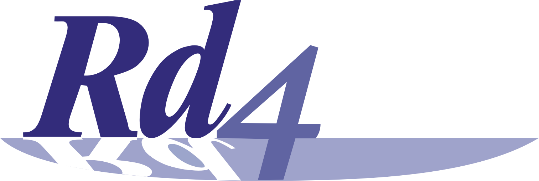 Vul alles in goed leesbare letters in en vink aan!

Ik heb de instructievideo online bekeken en begrepen		□Ik heb de folder(s) doorgelezen	en begrepen			□Ik heb de vragen zelf ingevuld 					□Indien de chauffeur mij geen instructie geeft  vraag ik  de chauffeur voor een instructie bij de wagen			□
Vragenlijst:
Omcirkel de juiste antwoorden.Vraag 1:
Het is een warme dag, ik draag tijdens het inzamelen van oud papier
A Sandalen een veiligheidshesje en een korte broek
B Een veiligheidshesje, slippers, handschoenen en een lange broek
C Handschoenen, een veiligheidshesje en dichte stevige schoenen	A / B / C 

Vraag 2:
De vereniging heeft een man tekort vanavond en ik vraag mijn neefje 
mee te helpen die geen instructie heeft gehad, mag dat? 		ja / nee

Vraag 3:
Welke kleur heeft de noodstop? 					geel / rood / blauw

Vraag 4:
Ik laad de persruimte heel vol, dan gaat de inzameling lekker snel	juist / onjuist?

Vraag 5:
Mag ik op de treeplank staan als de wagen achteruit rijdt?		ja / neeMag ik met meerdere personen samen op de treeplank staan		ja/ nee

Vraag 6:
Hoe kan ik met de chauffeur communiceren?
A Schreeuwen
B Via afgesproken handgebaren
C Naar de cabine lopen en de deur openen				A / B / C




Vraag 7: 
Bewustzijn van de omgeving waarin je werkt is heel belangrijk. 
Waarop let je als je achter de wagen loopt (meerdere antwoorden mogelijk): A Op het overige verkeer (zowel gemotoriseerd als ongemotoriseerd)B Op mijn collega’sC Dat je niet zomaar zonder te kijken de straat over steekt		A / B / C
Vraag 8:
Er staat een doos met piepschuim op mijn route, wat doe ik?
A Ik gooi de hele doos met inhoud in de persruimte
B Ik gooi het piepschuim bij de mensen in de tuin en het papier in de persruimte
C Ik laat de hele doos (inclusief de inhoud) staan			A / B / C

Vraag 9:
Een bewoner is heel brutaal naar mij, ik
A Geef diegene op dezelfde manier antwoord
B Ik doe net of ik hem niet hoor
C Ik roep de chauffeur erbij en we blijven professioneel			A / B / C

Bonusvraag 10 (alleen voor inzamelaars in de gemeente Heerlen):
Hoeveel meter van de oppakplek mag ik de container terugzetten?	10 meter/15 meter/25 meter
Vragen of opmerkingen?____________________________________________________________________________________________________________________________________________________
Voornaam: 

Voorletters: 

Achternaam: 

Geboortedatum: 

Postcode: 

Huisnummer: 
Voor welke vereniging (en) gaat u inzamelen:		Uit gemeente  Aldus naar waarheid ingevuld,

Datum							Handtekening

Stuur het ingevulde en ondertekende formulier naar beleid@Rd4.nl
